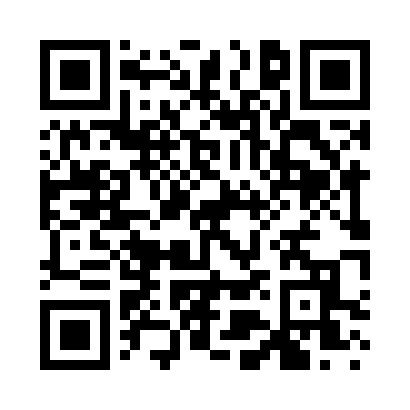 Prayer times for Coppervale, California, USAWed 1 May 2024 - Fri 31 May 2024High Latitude Method: Angle Based RulePrayer Calculation Method: Islamic Society of North AmericaAsar Calculation Method: ShafiPrayer times provided by https://www.salahtimes.comDateDayFajrSunriseDhuhrAsrMaghribIsha1Wed4:376:021:014:528:009:252Thu4:366:011:014:528:019:263Fri4:346:001:004:528:029:274Sat4:335:581:004:538:039:295Sun4:315:571:004:538:049:306Mon4:305:561:004:538:059:317Tue4:285:551:004:538:069:338Wed4:275:541:004:548:079:349Thu4:255:531:004:548:089:3610Fri4:245:521:004:548:099:3711Sat4:225:511:004:548:109:3812Sun4:215:501:004:558:119:4013Mon4:205:491:004:558:129:4114Tue4:185:481:004:558:139:4215Wed4:175:471:004:558:149:4416Thu4:165:461:004:568:159:4517Fri4:145:451:004:568:169:4618Sat4:135:441:004:568:169:4819Sun4:125:431:004:578:179:4920Mon4:115:431:004:578:189:5021Tue4:105:421:004:578:199:5122Wed4:095:411:004:578:209:5323Thu4:085:401:004:588:219:5424Fri4:075:401:014:588:229:5525Sat4:065:391:014:588:239:5626Sun4:055:391:014:588:239:5727Mon4:045:381:014:598:249:5928Tue4:035:371:014:598:2510:0029Wed4:025:371:014:598:2610:0130Thu4:015:361:015:008:2710:0231Fri4:005:361:015:008:2710:03